                                         Конспект занятия   по познавательному развитию  для детей подготовительной группы                      «Кто изучает космос? Профессии космоса»                                 (подготовила воспитатель ГДОУ ЛНР ЯС «Искорка»                                                                     Утицкая Надежда Раильевна)Цель: сформировать представления детей о профессиях людей, связанных с космосом.Задачи:   Образовательные:-закрепить знания об истории возникновения праздника – Днем космонавтики;-расширить знания о героях космоса, о первой	 женщине, полетевшей в космос - В.Терешковой;-расширять и систематизировать знания детей о профессии космонавт; -дать детям знания о профессии астроном, инженер – конструктор космических кораблей;-расширять знания детей по теме «Космос»;-закреплять умение детей ориентироваться по клеткам, используя ковры  развивающего пособия «Мини-ларчик».	    Развивающие: 	-развивать интерес детей к профессиям людей, связанных с космосом;-формировать познавательный интерес к теме «Космос»;-расширять словарный запас детей (космонавт, созвездия, астроном, инженер-конструктор).	-развивать память, мышление, воображение, любознательность, познавательную активность, внимание;-развивать коммуникативные способности (посредством вопросов по теме);-развивать умение слушать воспитателя и товарищей;-развивать конструктивные навыки детей в процессе работы с дидактическим пособием «Танграм».    Воспитательные:-воспитывать уважение к людям труда;-воспитывать чувство гордости за свою Родину, за достижения ученных и космонавтов..Материал : ширма, посвященная Дню космонавтики, с фотографиями Ю.Гагарина, Г.Титова, А.Леонова, В.Терешковой, экипажа космического корабля; фотографии С.Королева, работы  инженера-конструктора, чертежей ракет; первого искусственного спутника Земли, космического корабля «Восток-1» и другого космического транспорта; дидактическое пособие «Танграм» по количеству детей; фото астрономов, изображения телескопа, изображение созвездий Большая и Малая медведица, Рак, Лебедь, Весы; изображения созвездий на звездном небе; коврики по количеству детей; по 7 штук кругов и полосок  желтого цвета на каждого ребенка.Интеграция образовательных областей : познавательное развитие, физическое развитие, речевое развитие.Методы и приемы:- наглядные: демонстрация пособий, показ образца;- практические: дидактические игры;- словесные: рассказ педагога, вопросы, указания, пояснение, итоговая беседа, педагогическая оценка.Предварительная работа: беседы с детьми о космосе, рассматривание иллюстраций по теме «Космос», чтение художественной литературы, детской энциклопедии о космосе; мультфильмы о космосе, дидактическая игра «Танграм», работа с пособием «Мини-ларчик».                                              Ход занятия:	Воспитатель: Здравствуйте, ребята. Сегодня мы  продолжим работу над книгой «Мир профессий», которую мы с вами собираем, знакомясь с новыми профессиями (демонстрация книги «Мир профессий»). А с какими профессиями мы познакомимся, вы узнаете на сегодняшнем занятии. И я хочу вас пригласить на фотовыставку, которая посвящена «Дню космонавтики». Проходите, пожалуйста. А кто из вас знает, почему так называется этот праздник? (ответы детей)Воспитатель: Да,12 апреля 1961г. в космос отправился первый человек - Юрий Алексеевич Гагарин (показ фото Ю. Гагарина) - и совершил успешный полет вокруг земли (фото Земли с космоса). И с тех пор, в этот день, 12 апреля, празднуется День космонавтики, праздник всех людей, которые связаны с космосом. 108 минут, проведенных им в космосе, открыли дорогу другим исследователям космических пространств. Но тот первый полет был самым трудным и опасным. После Юрия Гагарина его подвиг повторили  Герман Титов и Алексей Леонов. А Алексей Леонов стал первым человеком, который вышел в открытый космос. После них в космос полетела первая женщина. Это была Валентина Терешкова. А как называется профессия людей, которые летают в космос? (ответы детей)Воспитатель: Правильно, это космонавты. А кто такие космонавты? (ответы детей)Воспитатель: Космонавтами называют летчиков, которые осуществили свой первый полет в космос. Космонавтами также называют людей, которые летят с летчиком и которые проводят исследования в космосе. Это экипаж (фото экипажа), они также являются космонавтами. А как вы думаете, какими качествами должен обладать космонавт? (ответы детей)Воспитатель: Да, космонавт – это профессия смелых, сильных духом, физически подготовленных людей. Чтобы стать космонавтом, необходимо хорошо учиться, быть грамотным, заниматься спортом и иметь хорошее здоровье. Перед каждым полетом космонавты очень много тренируются и находятся под наблюдением врачей космической медицины (фото подготовки космонавтов к полету). А в чем заключается работа космонавтов?(ответы детей) Воспитатель: Космонавты должны уметь работать на специальных установках – космических станциях – и в открытом космосе. Они ведут медицинские и технические наблюдения; изучают поверхность Земли; сообщают на Землю о местах, где обнаружены полезные ископаемые; сообщают о приближении ураганов, тайфунов, пожаров; уточняют прогноз погоды. Также космонавты проводят эксперименты: выращивают на космических станциях грибы, пшеницу и многие другие растительные культуры, чтобы посмотреть, возможно ли выращивать их в космосе (фото работы космонавтов в космосе). Также космонавты  обеспечивают радио и телевизионную связь. Освоение космоса космонавтами дает возможность людям на Земле иметь мобильную связь. Вот такая сложная, но в тоже время очень интересная работа у космонавтов. А как вы думаете, что же они исследуют в космическом пространстве? (ответы детей)Воспитатель: Правильно, космонавты исследуют различные космические тела: Луну-спутник Земли, Солнце, разные планеты и звезды. Звезд на небе очень много. Все звезды – это огромные огненные шары. А какая звезда самая большая? (ответы детей)Воспитатель: Правильно, это Солнце. А как вы думаете, если все звезды – это огромные огненные шары, почему же они нам кажутся маленькими? (ответы детей)Воспитатель: Да, ребята, потому что звезды находятся безмерно далеко от нас в космическом пространстве. А наблюдают за космическим пространством с Земли астрономы (фото астрономов). Астрономы – это специалисты по астрономии, науке о небесных телах. Они смотрят на звезды, месяц, солнце, меряют расстояние между звездами, на бумагу срисовывают звезды и высчитывают, сколько времени каждая звезда идет от одного места до другого, и узнают, где и в какое время солнцу, месяцу и звезде надо быть. А помогают им в этом телескопы (изображение телескопов), которые делают меньшим расстояние от Земли до космических тел. Работают астрономы в исследовательских лабораториях. И я приглашаю вас в нашу исследовательскую лабораторию. Проходите, пожалуйста, присаживайтесь (дети рассаживаются за столы).Воспитатель: Очень давно люди-путешественники и мореплаватели находили дорогу домой именно по звездам. Но звезд на небе всегда так много и запомнить их место было очень трудно. Поэтому еще в старину звезды соединяли линиями на специальных картах звездного неба так, чтобы образовывались простые фигурки, напоминающие людей или животных. Эти группы звезд назвали созвездиями. И каждому созвездию дали название. Так на небе появились 2 медведицы, Большая и Малая, Лебедь, Рак, Весы и многие другие (фото отдельных созвездий). Из созвездий ученые создали карту созвездий. Посмотрите, так созвездия выглядят на небе (изображение созвездий на звездном небе).Воспитатель: А сейчас я предлагаю вам составить созвездие Малая медведица. Созвездие мы с вами будем составлять на коврах. Это будет наше небо. А круги будут нашими звездочками. Посмотрите, как выглядит созвездие Малой медведицы (показ изображения).                         Дидактическая игра «Составь созвездие»                                          (приложение №1)Воспитатель: Вам понравилось работать в лаборатории? (ответы детей)Воспитатель: Вы сейчас были астрономами. А скажите, чем же занимаются астрономы?(ответы детей) Воспитатель: Правильно, изучают космические тела в космосе и составляют созвездия на карте звездного неба. Ребята, что составляют астрономы на звездном небе? (ответ детей)Воспитатель: Правильно, созвездия. А как вы думаете, какими качествами должен обладать астроном?( ответы детей)Воспитатель: Правильно, он должен быть умным, много изучать,  быть целенаправленным. А сейчас я предлагаю вам, как космонавтам, немного потренироваться. Встаньте возле своих мест и повторяйте за мной движения.                               Динамическая пауза «Ракета»                 Раз-два, стоит ракета (поднять руки вверх).                 Три-четыре, скоро взлет (развести руки в стороны).                 Чтобы долететь до Солнца (круг руками),                  Космонавтам нужен год (руки положить на щеки, покачать головой).                  Но дорогой нам не страшно (руки в стороны, наклоны корпусом вправо-влево).                  Каждый ведь из нас атлет (сгибать руки в локтях).                  Пролетая над Землею, (развести руки в стороны)                  Ей передаем привет (поднять руки вверх и помахать).Воспитатель: Ребята, мы немного потренировались, а теперь возвращайтесь в нашу лабораторию, присаживайтесь на свои места.Воспитатель:  А скажите мне, на каком транспорте можно полететь в космос? (ответы детей)Воспитатель: Правильно, на космических ракетах. А посмотрите, какой еще существует космический транспорт. Кроме ракеты в космосе можно летать на космическом самолете и космическом корабле (показ иллюстраций).Воспитатель: А как вы думаете, кто создает космический транспорт? (ответы детей)Воспитатель: Профессия этих людей называется инженер – конструктор. Инженеры-конструкторы проектируют, строят и испытывают самолеты, ракеты и космические корабли (фото). Одним из первых ученых-конструкторов был Сергей Павлович Королев (фото). Под его руководством был осуществлен запуск первого искусственного спутника Земли (фото) и космического корабля «Восток-1», на котором полетел первый космонавт Юрий Гагарин (фото). Для того, чтобы построить ракету, сначала нужно разработать чертеж ракеты, а потом уже ее строить (фото чертежей ракет). Сейчас мы с вами станем инженерами-конструкторами и построим свою ракету. Но строить мы ее будем не по чертежу, а по образцу с помощь материала «Танграм», который находится у вас на столах.                                    Дидактическая игра «Космический корабль»		                                              (приложение №1)Воспитатель: Молодцы, ребята, вы все справились с заданием и построили свои космические ракеты. Вам понравилось работать в конструкторском бюро? (ответы детей) Воспитатель: Люди какой профессии работают в конструкторском бюро и конструируют космический транспорт? (ответы детей)Воспитатель: Правильно, это инженеры-конструкторы. Ребята, а как вы думаете, будут ли люди придумывать новые ракеты? (ответы детей) Воспитатель: Да, ребята, жизнь движется вперед, все развивается и совершенствуется и, конечно, люди  придумают новые  космические  аппараты,  которые  смогут  доставлять людей на орбиту, и обратно на землю, на другие планеты. думают новые  космические  аппараты,  которые  смогут  доставлять людей на орбиту, и обратно на землю, на другие планеты. Вот такая нужная профессия  инженер-конструктор.Воспитатель:  Ребята, вам понравилось сегодняшнее занятие? (ответы детей)Воспитатель: Что же это за праздник такой День космонавтики? (ответы детей)Воспитатель: Какими же качествами должен обладать космонавт? (ответы детей)Воспитатель: Важна ли профессия космонавт для людей?  Почему? (ответы детей)	Воспитатель: А с какими профессиями вы еще сегодня познакомились? (ответы детей)Воспитатель: Правильно, это астрономы и инженеры-конструкторы. А какое орудие труда помогает астрономам изучать космическое пространство? (ответы детей)Воспитатель: А чем полезна работа астронома для людей? (ответы детей)Воспитатель: А напомните мне, чем занимаются инженеры-конструкторы? (ответы детей) Воспитатель: Как вы думаете, важна ли эта профессия для людей? (ответы детей)Воспитатель: Ребята, я надеюсь, что кто-то из вас станет космонавтом, инженером-конструктором, астрономом.  Ведь это такие профессии, которые помогают людям открывать и осваивать новые просторы космоса. Но для этого надо много учиться, тренироваться и работать над собой. Сегодня мы с вами познакомились с очень интересными и нужными профессиями, а информацию про людей этих профессий мы поместим в нашу книгу «Мир профессии». Наше занятие подошло к концу, но вы можете его вспоминать, когда будете просматривать эту книгу.                                        Приложение № 1                  Дидактическая игра "Составь созвездие"Цель: познакомить детей с созвездием Малая медведица, с его строением; учить создавать созвездие, используя образец и указания воспитателя; закреплять умение детей ориентироваться по клеткам; развивать внимание, память, мышление; воспитывать желание познавать и создавать новое.Материал: изображение созвездия Малая медведица; ковры  развивающего пособия «Мини-ларчик» по количеству детей, набор деталей из фетра (7 кругов, 4 полоски длиной 5см, 3 полоски длиной 3 см желтого цвета) на каждого ребенка и для показа воспитателя.                                              Ход игры:Воспитатель: На что похоже созвездие Малой медведицы? (ответы детей)Воспитатель: Правильно, на ковш. А какую геометрическую фигуру напоминает нижняя часть созвездия? (ответы детей)Воспитатель: Да, похожа на квадрат. Нижнюю часть созвездия вы составите по образцу, который я сделаю. Смотрите внимательно и запоминайте:       -в левом нижнем углу ковра выкладываем первый круг;       -от первого круга отсчитываем вправо две клетки и в третьей клетке выкладываем второй круг;       -дальше от первого круга отсчитываем вверх две клетки и в третьей выкладываем третий круг;       -от верхнего круга отсчитываем вправо две клетки и в третьей выкладываем четвертый круг.Теперь вы выложите нижнюю часть созвездия по моему образцу.        (выполнение работы детьми, индивидуальная работа с детьми)Воспитатель: Вторую часть мы выполним вместе (после каждого указания дети выполняют работу, воспитатель проверяет):       -от верхнего правого круга отсчитай одну клетку вправо, одну клетку вверх и во второй клетке выложите круг;         -дальше от этого круга отсчитайте две клетки вправо и поднимитесь на одну клетку вверх;         -дальше так же отсчитайте две клетки вправо, поднимитесь вверх на одну клетку и выложите последний круг. Воспитатель: Для того, чтобы закончить составление нашего созвездия, необходимо соединить круги полосками. Для соединения нижней части мы используем длинные полоски, для верхней - короткие.                                (дети выполняют задание)Воспитатель:-Какое созвездие вы составили?                          -Сколько кругов  вы использовали для составления созвездия?                          -Сколько полосок вам понадобилось вам, чтобы соединить круги?Воспитатель: Теперь вы знаете, как составляется созвездие Большая Медведица. И знаете, что это созвездие состоит из 7 звезд и 7 линий.                    Дидактическая игра "Космическая ракета"Цель: развивать конструктивные навыки детей, создавая заданную фигуру (космическую ракету).Задачи:-развивать у детей память, внимание, мелкую моторику рук, различные виды мышления (логическое, пространственное, образное, конструктивное);-формировать у детей  восприятие цвета и формы;-учить соблюдать инструкцию и играть по заданным правилам;-вырабатывать усидчивость, терпение, как необходимые качества для будущего школьного периода;-воспитывать в детях ответственность, серьезное отношение к выполнению поставленных задач.Правила игры:1.Каждая собранная  композиция должна состоять из всех семи частей головоломки.2.Нельзя накладывать части одну на другую.3.Смежные фигурки должны примыкать друг к  другу.                                        Ход игры:Воспитатель: Посмотрите, пожалуйста, на мой образец. Обратите внимание на то, что он бесцветный. Поэтому вам нужно внимательно расмотреть, какие по форме и величине геометрические фигуры где расположены. Хочу вам напомнить правила игры (воспитатель напоминает детям правила). Ребята, внимательно расмотрите образец и приступайте к работе. (дети выполняют задание, воспитатель индивидуально оказывает помощь)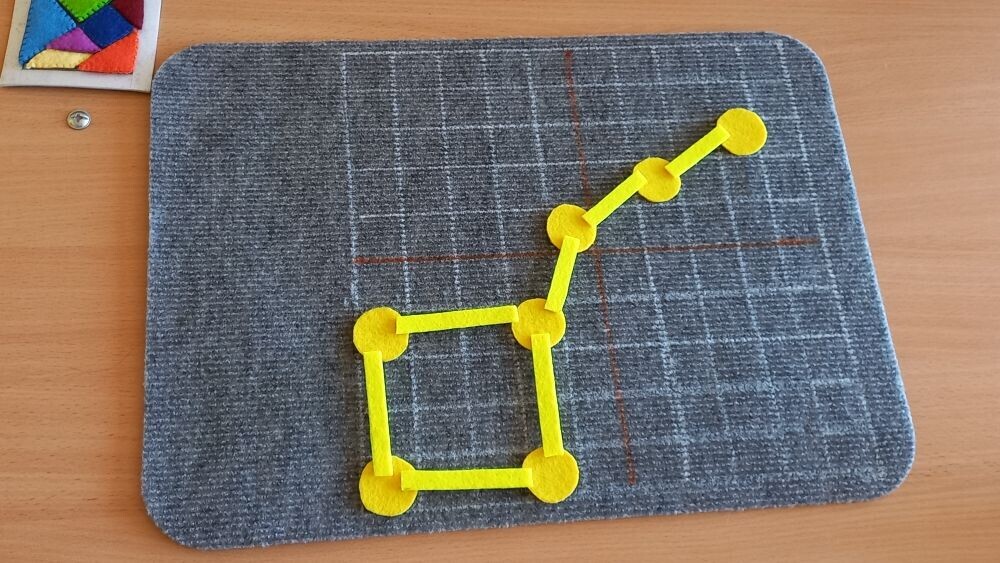 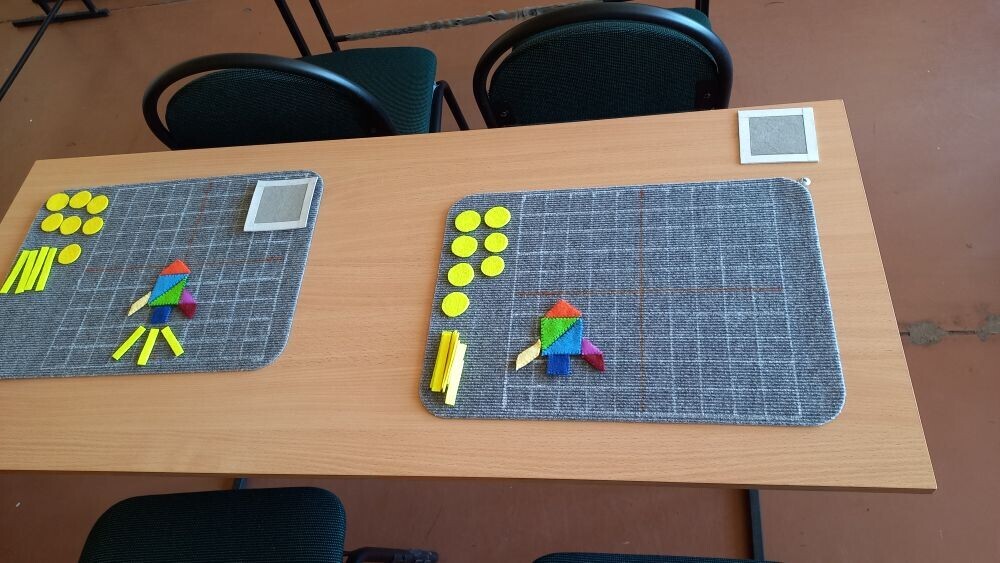 